Утверждаю(Ф.И.О. менеджера компетенции)(подпись)ИНСТРУКЦИЯ ПО ОХРАНЕ ТРУДАМалярные и декоративные работыОглавлениеИнструктаж по охране труда и технике безопасностиОбщие сведения о месте проведения конкурса, расположение компетенции, время трансфера до места проживания, расположение транспорта для площадки, особенности питания участников и экспертов, месторасположение санитарно-бытовых помещений, питьевой воды, медицинского пункта, аптечки первой помощи, средств первичного пожаротушения.Время начала и окончания проведения конкурсных заданий, нахождение посторонних лиц на площадке.Контроль требований охраны труда участниками и экспертами. Механизм начисления штрафных баллов за нарушения требований охраны труда.Вредные и опасные факторы во время выполнения конкурсных заданий и нахождения на территории проведения конкурса.Общие обязанности участника и экспертов по охране труда, общие правила поведения во время выполнения конкурсных заданий и на территории.Основные требования санитарии и личной гигиены.Средства индивидуальной и коллективной защиты, необходимость их использования.Порядок действий при плохом самочувствии или получении травмы. Правила оказания первой помощи.Действия при возникновении чрезвычайной ситуации, ознакомление со схемой эвакуации и пожарными выходами.Программа инструктажа по охране труда для участниковОбщие требования охраны трудаДля участников от 14 до 16 летК участию в конкурсе, под непосредственным руководством экспертов компетенции «Малярные и декоративные работы» допускаются участники в возрасте от 14 до 16 лет:прошедшие вводный инструктаж по охране труда по программе«Организация безопасности труда»;прошедшие инструктаж по охране труда по программе «Охрана труда и технике безопасности на рабочем месте»;прошедшие	инструктаж	по	охране	труда	по	программе	«Техника безопасности по работе с электроприборами»;не имеющие противопоказаний к выполнению конкурсных заданий по состоянию здоровья.Для участников старше 16 летК самостоятельному выполнению конкурсных заданий в компетенции«Малярные и декоративные работы» допускаются участники не моложе 16 лет;прошедшие вводный инструктаж по охране труда по программе«Организация безопасности труда»;прошедшие инструктаж по охране труда по программе «Охрана труда и технике безопасности на рабочем месте»;прошедшие	инструктаж	по	охране	труда	по	программе	«Техника безопасности по работе с электроприборами»;не имеющие противопоказаний к выполнению конкурсных заданий по состоянию здоровья.В	процессе	выполнения	конкурсных	заданий	и	нахождения	на территории и в помещениях места проведения конкурса, участник обязан четкособлюдать:инструкции по охране труда и технике безопасности;не заходить за ограждения и в технические помещения;соблюдать личную гигиену;принимать пищу в строго отведенных местах;самостоятельно использовать инструмент и оборудование, разрешенное для выполнения конкурсного задания;Участник возрастной группы 14-16 для выполнения конкурсного задания использует инструмент:Участник возрастной группы 16-22 для выполнения конкурсного задания использует оборудование:При	выполнении	конкурсного	задания	на	участника	могут воздействовать следующие вредные и (или) опасные факторы:Физические:повышенное значение напряжения в электрической цепи, замыкание которой может произойти через тело человека;отсутствие или недостаток естественного света;повышенная яркость света;повышенный шум;повышенная запыленность;локальная вибрация (местная вибрация);повышенная или пониженная температура поверхностей оборудования, материалов;повышенная или пониженная влажность воздуха;использование СИЗ. Химические:раздражающие органы дыхания, кожные покровы и слизистые оболочки.Психологические:чрезмерное напряжение внимания;усиленная нагрузка на зрение;повышенная ответственность.Применяемые во время выполнения конкурсного задания средства индивидуальной защиты:защитная обувь (ботинки кожаные с жестким подноском или сапоги кожаные с жестким подноском, стойкие к удару и проколу);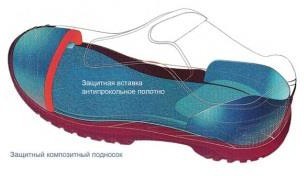 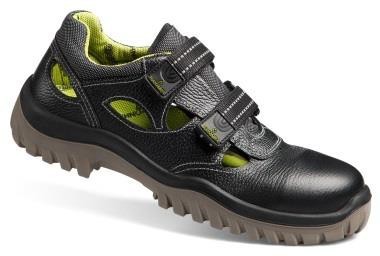 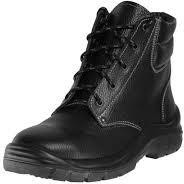 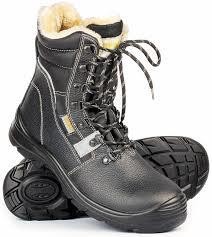 спецодежда (костюм для защиты от общих производственных загрязнений и механических воздействий);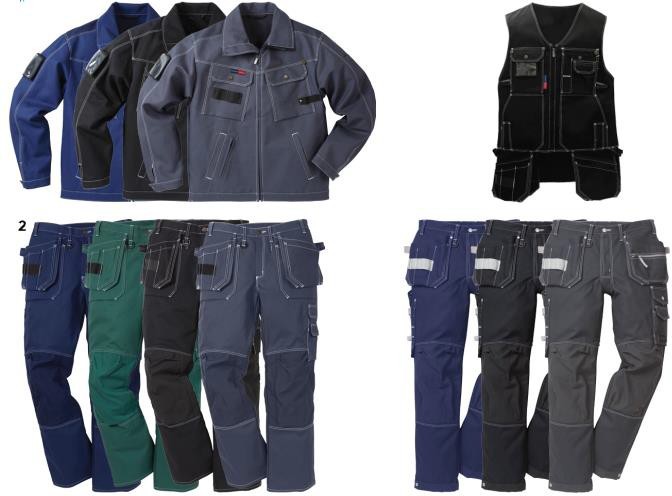 защитные очки;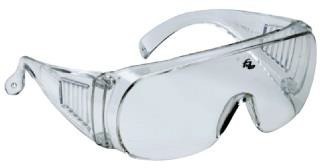 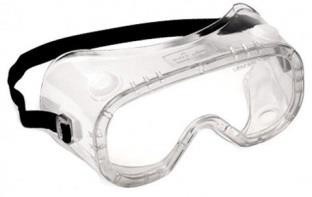 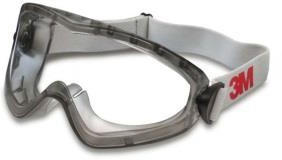 латексные и резиновые перчатки;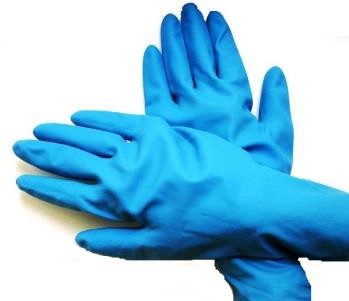 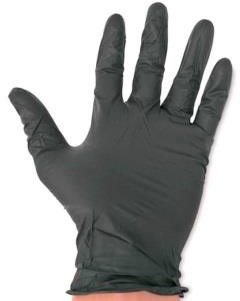 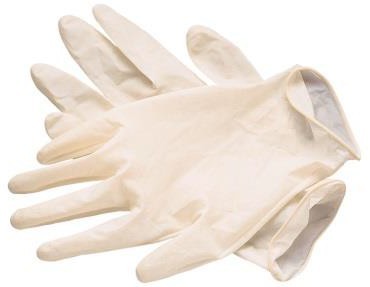 рабочие перчатки;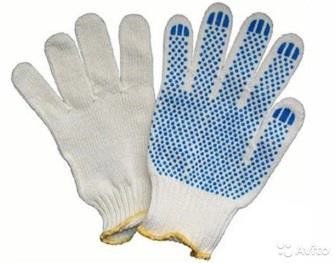 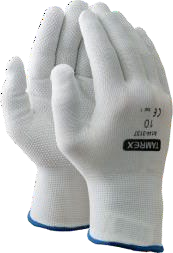 респиратор;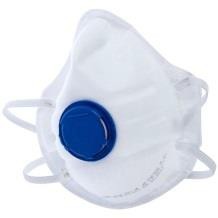 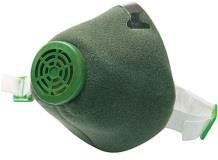 головной убор (кепка или бандана)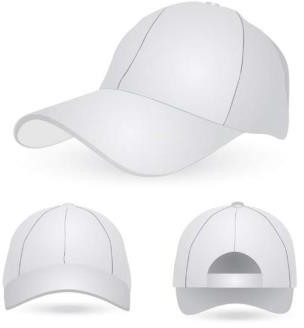 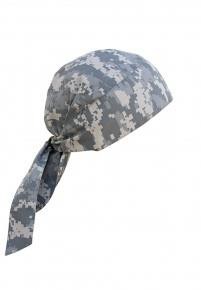 наколенники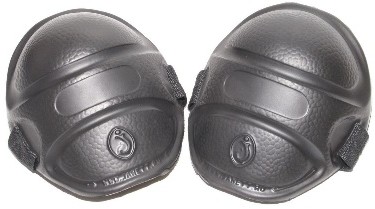 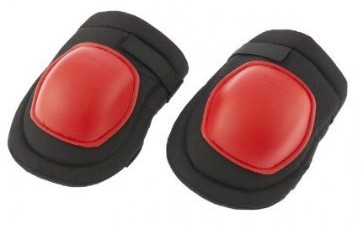 Знаки безопасности, используемые на рабочем месте, для обозначения присутствующих опасностей:запрещающие- предупреждающиепредписывающиеинформационныеПри несчастном случае пострадавший или очевидец несчастного случая обязан немедленно сообщить о случившемся Экспертам.В помещении комнаты экспертов находится аптечка первой помощи, укомплектованная изделиями медицинского назначения, ее необходимо использовать для оказания первой помощи, самопомощи в случаях получения травмы.В случае возникновения несчастного случая или болезни участника, об этом немедленно уведомляются эксперты. Главный эксперт принимает решение о назначении дополнительного времени для участия. В случае отстранения участника от дальнейшего участия в Чемпионате ввиду болезни или несчастного случая, он получит баллы за любую завершенную работу.Вышеуказанные случаи подлежат обязательной регистрации в протоколе о регистрации несчастных случаев.Участники, допустившие невыполнение или нарушение инструкции по охране труда, привлекаются к ответственности в соответствии с Положение о чемпионате.Несоблюдение участником норм и правил ОТ и ТБ ведет к потере баллов. Постоянное нарушение норм безопасности может привести к временному или перманентному отстранению аналогично апелляции.Требования охраны труда перед началом выполнения конкурсного заданияПеред	началом	выполнения	конкурсного	задания	участники	должны выполнить следующее:Накануне чемпионата все участники должны пройти вводный инструктаж, инструктаж на рабочем месте, инструктаж по работе с электроприборами и оборудованием. Ознакомиться с планами эвакуации при возникновении пожара, местами расположения санитарно-бытовых помещений, медицинскими кабинетами, питьевой воды, подготовить рабочее место в соответствии с Техническим описанием компетенции.Проверить специальную одежду, обувь и др. средства индивидуальной защиты. Надеть необходимые средства защиты для выполнения подготовки рабочих мест, инструмента и оборудования.По окончании ознакомительного периода, участники подтверждают свое ознакомление со всеми процессами, подписав лист прохождения инструктажа по работе на оборудовании по определенной форме..Подготовить рабочее место:принять материал и оборудование согласно дефектной ведомости;разместить инструмент и расходные материалы на своё усмотрение;произвести подключение и настройку оборудования;Подготовить	инструмент	и	оборудование,	разрешенное	к самостоятельной работе:Инструмент и оборудование, неразрешенное к самостоятельному использованию, к выполнению конкурсных заданий подготавливает уполномоченный Эксперт, участники могут принимать посильное участие в подготовке под непосредственным руководством и в присутствии Эксперта.В день проведения конкурса, изучить содержание и порядок проведения модулей конкурсного задания, а также безопасные приемы их выполнения. Проверить пригодность инструмента и оборудования визуальным осмотром.Привести в порядок рабочую специальную одежду и обувь: заправить одежду и застегнуть ее на все пуговицы, надеть головной убор, подготовить перчатки, защитные очки, респиратор, беруши, обувь зашнуровать, надеть наколенники.при выполнении данного задания, головной убор должен быть надет на протяжении всего времени;при работе с ручным, электрическим или машинным оборудованием или инструментами, когда существует опасность попадания в глаза осколков или частиц участники обязаны использовать защитные очки;при работе с ножом и лезвиями, направление реза от себя. Нож можно хранить в карманах в закрытом виде. Отламывать затупившееся лезвие канцелярского (строительного) ножа с помощью щели на задней крышке или использовать ветошь укрыв лезвие для безопасного отламывания;при работе с карандашом и канцелярской ручкой запрещается вставлять их в волосы, за ухо, в рот. Разрешено хранить в карманах;при работе на стремянке/подмости разрешено вставать двумя ногами на однуступень и на верхнюю площадку, также можно ставить материал и краску в небольшом количестве (не более 5л) на верхнюю площадку для удобства при работе с модулями. Перед началом работ нужно убедиться в полном открытии стремянки или подмости.Ежедневно, перед началом выполнения конкурсного задания, в процессе подготовки рабочего места:осмотреть и привести в порядок рабочее место, средства индивидуальной защиты;убедиться в достаточности освещения;Проверить (визуально) правильность подключения инструмента и оборудования в электросеть. Подготовить необходимые для работы материалы, приспособления, и разложить их на свои места, убрать с рабочего стола все лишнее.Участнику запрещается приступать к выполнению конкурсного задания при обнаружении неисправности инструмента или оборудования. О замеченных недостатках и неисправностях немедленно сообщить Эксперту и до устранения неполадок к конкурсному заданию не приступать.Требования охраны труда во время выполнения конкурсного заданияПри выполнении конкурсных заданий участнику необходимо соблюдать требования безопасности при использовании инструмента и оборудования:При выполнении конкурсных заданий и уборке рабочих мест:необходимо	быть	внимательным,	не	отвлекаться	посторонними разговорами и делами, не отвлекать других участников;соблюдать настоящую инструкцию;соблюдать	правила	эксплуатации	оборудования,	механизмов	и инструментов, не подвергать их механическим ударам, не допускать падений;поддерживать порядок и чистоту на рабочем месте;рабочий	инструмент	располагать	таким	образом,	чтобы	исключалась возможность его скатывания и падения;выполнять конкурсные задания только исправным инструментом.При неисправности инструмента и оборудования – прекратить выполнение конкурсного задания и сообщить об этом Эксперту, а в его отсутствие заместителю главного Эксперта.После окончания работ, уборки рабочего места, покидая рабочее место участник должен выключить верхний свет и все электроприборы.Требования охраны труда в аварийных ситуацияхПри обнаружении неисправности в работе электрических устройств, находящихся под напряжением (повышенном их нагреве, появления искрения, запаха гари, задымления и т.д.), участнику следует немедленно сообщить о случившемся Экспертам. Выполнение конкурсного задания продолжить только после устранения возникшей неисправности.В случае возникновения у участника плохого самочувствия или получения травмы сообщить об этом эксперту.При поражении участника электрическим током немедленно отключить электросеть, оказать первую помощь (самопомощь) пострадавшему, сообщить Эксперту, при необходимости обратиться к врачу. При несчастном случае или внезапном заболевании необходимо в первую очередь отключить питание электрооборудования, сообщить о случившемся Экспертам, которые должны принять мероприятия по оказанию первой помощи пострадавшим, вызвать скорую медицинскую помощь, при необходимости отправить пострадавшего в ближайшее лечебное учреждение.При возникновении пожара необходимо немедленно оповестить Главного эксперта и экспертов. При последующем развитии событий следует руководствоваться указаниями Главного эксперта или эксперта, заменяющего его. Приложить усилия для исключения состояния страха и паники.При обнаружении очага возгорания на конкурсной площадке необходимо любым возможным способом постараться загасить пламя в "зародыше" с обязательным соблюдением мер личной безопасности.При возгорании одежды попытаться сбросить ее. Если это сделать не удаетсяупасть на пол и, перекатываясь, сбить пламя; необходимо накрыть горящую одежду куском плотной ткани, облиться водой, запрещается бежать – бег только усилит интенсивность горения.В загоревшемся помещении не следует дожидаться, пока приблизится пламя. Основная опасность пожара для человека – дым. При наступлении признаков удушья лечь на пол и как можно быстрее ползти в сторону эвакуационного выхода.При обнаружении взрывоопасного или подозрительного предмета не подходите близко к нему, предупредите о возможной опасности находящихся поблизости экспертов или обслуживающий персонал.При происшествии взрыва необходимо спокойно уточнить обстановку и действовать по указанию экспертов, при необходимости эвакуации возьмите с собой документы и предметы первой необходимости, при передвижении соблюдайте осторожность, не трогайте поврежденные конструкции, оголившиеся электрические провода. В разрушенном или поврежденном помещении не следует пользоваться открытым огнем (спичками, зажигалками и т.п.).Требование охраны труда по окончании работПосле окончания работ каждый участник обязан:Привести в порядок рабочее место.Убрать средства индивидуальной защиты в отведенное для хранений место. Отключить инструмент и оборудование от сети.Инструмент убрать в специально предназначенное для хранений место.Сообщить эксперту о выявленных во время выполнения конкурсных заданий неполадках и неисправностях оборудования и инструмента, и других факторах, влияющих на безопасность выполнения конкурсного задания.Инструкция по охране труда для экспертовОбщие требования охраны трудаК работе в качестве эксперта Компетенции «Малярные и декоративные работы» допускаются Эксперты, прошедшие специальное обучение и не имеющие противопоказаний по состоянию здоровья.Эксперт, на которого возложена обязанность за проведение инструктажа по охране труда, должен иметь действующие удостоверение «О проверке знаний требований охраны труда».В процессе контроля выполнения конкурсных заданий и нахождения на конкурсной площадке Эксперт обязан четко соблюдать:инструкции по охране труда и технике безопасности;правила пожарной безопасности, знать места расположения первичных средств пожаротушения и планов эвакуации.расписание и график проведения конкурсного задания, установленные режимы труда и отдыха.При работе на персональном компьютере и копировально-множительной технике на Эксперта могут воздействовать следующие вредные и (или) опасные производственные факторы:электрический ток;статическое электричество, образующееся в результате трения движущейся бумаги с рабочими механизмами, а также при некачественном заземлении аппаратов;шум, обусловленный конструкцией оргтехники;химические вещества, выделяющиеся при работе оргтехники;зрительное перенапряжение при работе с ПК.При наблюдении за выполнением конкурсного задания участниками на Эксперта могут воздействовать следующие вредные и (или) опасные производственные факторы:Физические:режущие и колющие предметы;ультрафиолетовое и инфракрасное излучение;пыль;термические ожоги. Психологические:чрезмерное напряжение внимания, усиленная нагрузка на зрение;ответственность при выполнении своих функций.Применяемые во время выполнения конкурсного задания средства индивидуальной защиты:специальная рабочая одежда (костюм для защиты от общих производственных загрязнений и механических воздействий);защитные очки;перчатки;специальная обувь.Знаки безопасности, используемые на рабочих местах участников, для обозначения присутствующих опасностей:запрещающиепредупреждающие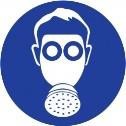 предписывающиеинформационныеПри несчастном случае пострадавший или очевидец несчастного случая обязан немедленно сообщить о случившемся Главному Эксперту.В помещении Экспертов находится аптечка первой помощи, укомплектованная изделиями медицинского назначения, ее необходимо использовать для оказания первой помощи, самопомощи в случаях получения травмы.В случае возникновения несчастного случая или болезни Эксперта, об этом немедленно уведомляется Главный эксперт.Эксперты, допустившие невыполнение или нарушение инструкции по охране труда, привлекаются к ответственности в соответствии с Положением о чеипионате, а при необходимости согласно действующему законодательству.Требования охраны труда перед началом работыПеред началом работы Эксперты должны выполнить следующее:Накануне чемпионата Эксперт, ответственный за охрану труда, обязан провести подробный инструктаж по «Программе инструктажа по охране труда и технике безопасности», ознакомить экспертов и участников с инструкцией по технике безопасности, с планами эвакуации при возникновении пожара, с местами расположения санитарно-бытовых помещений, медицинскими кабинетами, питьевой воды, проконтролировать подготовку рабочих мест участников в соответствии с Техническим описанием компетенции.Проверить специальную одежду, обувь и др. средства индивидуальной защиты. Надеть необходимые средства защиты для выполнения подготовки и контроля подготовки участниками рабочих мест, инструмента и оборудования.Ежедневно, перед началом выполнения конкурсного задания участниками конкурса, Эксперт, ответственный за технику безопасности и охрану труда проводит инструктаж по охране труда, Эксперты контролируют процесс подготовки рабочего места участниками, и принимают участие в подготовке рабочих мест участников в возрасте моложе 18 лет.Ежедневно, перед началом работ на конкурсной площадке и в помещении экспертов необходимо:осмотреть рабочие места экспертов и участников;привести в порядок рабочее место эксперта;проверить правильность подключения оборудования в электросеть;надеть необходимые средства индивидуальной защиты;осмотреть инструмент и оборудование участников в возрасте до 18 лет, участники старше 18 лет осматривают самостоятельно инструмент и оборудование.Подготовить необходимые для работы материалы, приспособления, и разложить их на свои места, убрать с рабочего стола все лишнее.Эксперту запрещается приступать к работе при обнаружении неисправности оборудования. О замеченных недостатках и неисправностях немедленно сообщить Техническому Эксперту и до устранения неполадок к работене приступать.Требования охраны труда во время работыИзображение на экранах видеомониторов должно быть стабильным, ясным и предельно четким, не иметь мерцаний символов и фона, на экранах не должно быть бликов и отражений светильников, окон и окружающих предметов.Суммарное время непосредственной работы с персональным компьютером и другой оргтехникой в течение конкурсного дня должно быть не более 6 часов.Продолжительность непрерывной работы с персональным компьютером и другой оргтехникой без регламентированного перерыва не должна превышать 2-хчасов. Через каждый час работы следует делать регламентированный перерыв продолжительностью 15 мин.Во избежание поражения током запрещается:прикасаться к задней панели персонального компьютера и другой оргтехники, монитора при включенном питании;допускать попадания влаги на поверхность монитора, рабочую поверхность клавиатуры, дисководов, принтеров и других устройств;производить самостоятельно вскрытие и ремонт оборудования;переключать разъемы интерфейсных кабелей периферийных устройств при включенном питании;загромождать верхние панели устройств бумагами и посторонними предметами;допускать попадание влаги на поверхность системного блока (процессора), монитора, рабочую поверхность клавиатуры, дисководов, принтеров и др. устройств;При выполнении модулей конкурсного задания участниками, Эксперту необходимо быть внимательным, не отвлекаться посторонними разговорами иделами без необходимости, не отвлекать других Экспертов и участников.Эксперту во время работы с оргтехникой:обращать внимание на символы, высвечивающиеся на панели оборудования, не игнорировать их;не снимать крышки и панели, жестко закрепленные на устройстве. В некоторых компонентах устройств используется высокое напряжение или лазерное излучение, что может привести к поражению электрическим током или вызвать слепоту;не производить включение/выключение аппаратов мокрыми руками;не ставить на устройство емкости с водой, не класть металлические предметы; не эксплуатировать аппарат, если он перегрелся, стал дымиться, появился посторонний запах или звук;не эксплуатировать аппарат, если его уронили или корпус был поврежден;вынимать застрявшие листы можно только после отключения устройства из сети;-запрещается перемещать аппараты включенными в сеть;все работы по замене картриджей, бумаги можно производить только после отключения аппарата от сети;запрещается опираться на стекло оригиналодержателя, класть на него какие- либо вещи помимо оригинала;запрещается работать на аппарате с треснувшим стеклом;обязательно мыть руки теплой водой с мылом после каждой чистки картриджей, узлов и т.д.;просыпанный тонер, носитель немедленно собрать пылесосом или влажной ветошью.Включение и выключение персонального компьютера и оргтехники должно проводиться в соответствии с требованиями инструкции по эксплуатации.Запрещается:устанавливать неизвестные системы паролирования и самостоятельно проводить переформатирование диска;иметь при себе любые средства связи;пользоваться любой документацией кроме предусмотренной конкурснымзаданием.При неисправности оборудования – прекратить работу и сообщить об этом Техническому эксперту, а в его отсутствие заместителю главного Эксперта.При нахождении на конкурсной площадке Эксперту:надеть необходимые средства индивидуальной защиты;передвигаться	по	конкурсной	площадке	не	спеша,	не	делая	резких движений, смотря под ноги;Требования охраны труда в аварийных ситуацияхПри обнаружении неисправности в работе электрических устройств, находящихся под напряжением (повышенном их нагреве, появления искрения, запаха гари, задымления и т.д.), Эксперту следует немедленно отключить источник электропитания и принять меры к устранению неисправностей, а также сообщить о случившемся	Техническому	Эксперту.	Выполнение	конкурсного	задания продолжать только после устранения возникшей неисправности.В случае возникновения зрительного дискомфорта и других неблагоприятных субъективных ощущений, следует ограничить время работы с персональным компьютером и другой оргтехникой, провести коррекцию длительности перерывов для отдыха или провести смену деятельности на другую, не связанную с использованием персонального компьютера и другой оргтехники.При поражении электрическим током немедленно отключить электросеть, оказать первую помощь (самопомощь) пострадавшему, сообщить Главному Эксперту, при необходимости обратиться к врачу.При возникновении пожара необходимо немедленно оповестить Главного эксперта. При последующем развитии событий следует руководствоваться указаниями Главного эксперта или должностного лица, заменяющего его. Приложить усилия для исключения состояния страха и паники.При обнаружении очага возгорания на конкурсной площадке необходимо любым возможным способом постараться загасить пламя в "зародыше" с обязательным соблюдением мер личной безопасности.При возгорании одежды попытаться сбросить ее. Если это сделать не удаетсяупасть на пол и, перекатываясь, сбить пламя; необходимо накрыть горящую одежду куском плотной ткани, облиться водой, запрещается бежать – бег только усилит интенсивность горения.В загоревшемся помещении не следует дожидаться, пока приблизится пламя. Основная опасность пожара для человека – дым. При наступлении признаков удушья лечь на пол и как можно быстрее ползти в сторону эвакуационного выхода.4.6. При обнаружении взрывоопасного или подозрительного предмета не подходить близко к нему, предупредить о возможной опасности находящихся поблизости ответственных лиц.При происшествии взрыва необходимо спокойно уточнить обстановку и действовать по указанию должностных лиц, при необходимости эвакуации, эвакуировать участников и других экспертов и конкурсной площадки, взять те с собой документы и предметы первой необходимости, при передвижении соблюдать осторожность, не трогать поврежденные конструкции, оголившиесяэлектрические провода. В разрушенном или поврежденном помещении не следует пользоваться открытым огнем (спичками, зажигалками и т.п.).Требования охраны труда по окончании выполнения конкурсного заданияПосле окончания конкурсного дня Эксперт обязан:Отключить электрические приборы, оборудование, инструмент и устройства от источника питания.Привести в порядок рабочее место Эксперта и проверить рабочие места участников.Сообщить Техническому эксперту о выявленных во время выполнения конкурсных заданий неполадках и неисправностях оборудования, и других факторах, влияющих на безопасность труда.Наименование инструментаНаименование инструментаиспользует самостоятельноиспользует под наблюдением экспертаили назначенного ответственного лица:Кюветка для малярных составовФен строительныйРучной шлифокПылесос	класса	М,	для	пыли	с	ПДКвредных веществТелескопичка малярнаяПушка тепловаяЛампа длинная, боковая, малярнаяШлиф машинкаЛампа строительнаяНож строительныйРезиновый валик для обоевОбойная щеткаБуазет (инструмент декоративный для имитации фактуры дерева)Кисть-макловицаОбойный шпательЛазерный уровеньВалик велюровый с ручкойВалик поролоновый с рукойВалики декоративныеАпликаторы, штампыКанцелярские принадлежности –набор (ножницы, карандаш, ластик, линейка, циркуль)Кисть для смешивания красок радиаторнаяХудожественные кисти, наборКисть флейцВенецианская кельма нержавейкаШприцы обычные, кондитерские и т.д.Опрыскиватель обычный или с помпой.Мастихины наборНабор японских шпателейШпателя универсальные набор. В том числе декоративные.Наименование оборудованияНаименование оборудованияиспользует самостоятельновыполняет конкурсное задание совместно с экспертомКюветка для малярных составовРучной шлифокТелескопичка малярнаяЛампа длинная, боковая,малярнаяЛампа строительнаяРезиновый валик для обоевОбойная щеткаБуазет (инструмент декоративный дляимитации фактуры дерева)Кисть-макловицаОбойный шпательЛазерный уровеньВалик велюровый с ручкойВалик поролоновый с рукойВалики декоративныеАпликаторы, штампыКанцелярские принадлежности –набор(ножницы, карандаш, ластик, линейка, циркуль)Кисть для смешивания красокрадиаторнаяХудожественные кисти, наборКисть флейцВенецианская кельма нержавейкаШприцы обычные, кондитерские и т.дОпрыскиватель обычный или с помпой.Мастихины наборНабор японских шпателейШпателя универсальные набор. В томчисле декоративные.Фен строительныйПылесос класса М, для пыли с ПДКвредных веществПушка тепловаяШлиф машинкаНож строительныйИзображение и значениеИзображение и значениеМесто размещения (установки)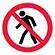 Проход запрещенУ входа в опасные зоны, помещения, участки и др.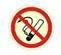 Курение запрещеноИспользовать, когда курение может стать причиной пожара. На дверях и стенах помещений, участках, где имеются горючие и легковоспламеняющиеся вещества, или в помещениях, где куритьзапрещаетсяИзображение и значениеИзображение и значениеМесто размещения (установки)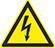 Опасность поражения электрическим токомНа электрооборудовании и приборах, а также на ограждениях токоведущих частей оборудования, механизмов,приборовИзображение и значениеИзображение и значениеМесто размещения (установки)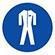 Работать в защитной одеждеНа рабочих местах и участках, где необходимо применять средстваиндивидуальной защиты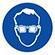 Работать в защитных очкахНа рабочих местах и участках, где требуется защита органов зренияРаботать в средствах индивидуальной защиты органов дыханияНа рабочих местах и участках, где требуется защита органов дыхания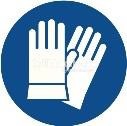 Работать в защитных перчаткахНа рабочих местах и участках, где требуется защита рук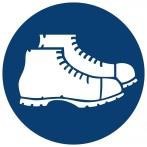 Работать в защитной обувиНа рабочих местах и участках, где необходимо применять средстваиндивидуальной защиты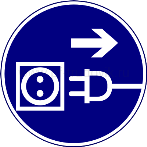 Выключить электроприборыНа рабочих местах и участках, где необходимо	выключить	всеэлектроприборы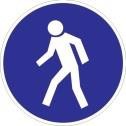 Проход здесьНа территориях и участках, где разрешается проходИзображение и значениеИзображение и значениеМесто размещения (установки)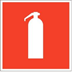 ОгнетушительВ местах размещения огнетушителя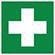 Аптечка первой медицинской помощиНа стенах, дверях помещений для обозначения мест размещения аптечек первой медицинской помощи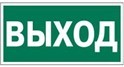 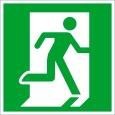 Указательобозначает направление движения при эвакуацииНаименованиеинструмента или оборудованияПравила подготовки к выполнению конкурсного заданияШлифовальная машинапроверить исправность инструмента и приспособлений:исправность электропровода;подключить и проверить работу.Фен строительныйпроверить	исправность	инструмента и приспособлений;исправность электропровода;подключить и проверить работу.Пылесос класса М, для пыли с ПДК вредных веществпроверить	исправность	инструмента и приспособленийисправность электропровода;подключить и проверить работу.Наименование инструмента илиоборудованияПравила подготовки к выполнению конкурсного заданияПушка тепловаяпроверить	исправность	инструмента	и приспособленийисправность электропровода;подключить и проверить работу.Наименованиеинструмента/ оборудованияТребования безопасностиШлифовальная машина- визуально	осмотреть электрический	провод	на наличие порезов, при их наличии сообщить техническому эксперту о неисправности;Фен строительныйвизуально осмотреть электрический провод на наличие порезов, при их наличии сообщить техническому эксперту о не исправности;руками не прикасаться к металлической основе, возможен ожог;по окончанию работ фен не класть, а необходимо поставить на опору;по окончанию работ должен быть выключен из сети.Пылесос класса М, для пыли	с	ПДКвредныхвеществвизуально осмотреть электрический провод на наличие порезов, при их наличии сообщить техническому эксперту об не исправности;по окончанию работ должен быть выключен из сети.Пушка тепловая- визуально осмотреть электрический провод на наличие порезов, при их наличии сообщить техническому эксперту об не исправности;руками не прикасаться к металлической основе, возможен ожог;по окончанию работ должна быть выключена из сети.Изображение и значениеИзображение и значениеМесто размещения (установки)Проход запрещенУ входа в опасные зоны, помещения, участки и др.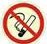 Курение запрещеноИспользовать, когда курение может стать причиной пожара. На дверях и стенах помещений, участках, где имеются горючие и легковоспламеняющиеся вещества, илив помещениях, где курить запрещаетсяИзображение и значениеИзображение и значениеМесто размещения (установки)Опасность поражения электрическим токомНа электрооборудовании и приборах, а также на ограждениях токоведущих частей оборудования, механизмов,приборовИзображение и значениеИзображение и значениеМесто размещения (установки)Работать в защитной одеждеНа рабочих местах и участках, где необходимо применять средстваиндивидуальной защитыРаботать в защитных очкахНа рабочих местах и участках, где требуется защита органов зренияРаботать в средствах индивидуальной защиты органовдыханияНа рабочих местах и участках, где требуется защита органов дыханияРаботать в защитныхперчаткахНа рабочих местах и участках, где требуется защита рукРаботать в защитной обувиНа рабочих местах и участках, где необходимо применять средстваиндивидуальной защитыВыключить электроприборыНа рабочих местах и участках, гденеобходимо	выключить	все электроприборыПроход здесьНа территориях и участках, где разрешается проходИзображение и значениеИзображение и значениеМесто размещения (установки)ОгнетушительВ местах размещения огнетушителяАптечка первой медицинской помощиНа стенах, дверях помещений дляобозначения мест размещения аптечек первой медицинской помощиУказатель выходаобозначает направление движения при эвакуации